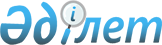 О признании утратившим силуПриказ Министра образования и науки Республики Казахстан от 15 июля 2009 года № 343

      В соответствии с подпунктом 2) пункта 2 статьи 40 Закона Республики Казахстан "О нормативных правовых актах", ПРИКАЗЫВАЮ: 



      1. Признать утратившим силу приказ Министра образования и науки Республики Казахстан от 11 марта 2003 года № 147 "Об утверждении Инструкции по представлению и рассмотрению документов для получения лицензии на право ведения образовательной деятельности" (зарегистрирован в Реестре государственной регистрации нормативных правовых актов за № 2227 от 04 апреля 2003 года). 



      2. Комитету по контролю в сфере образования и науки Министерства образования и науки Республики Казахстан (Калабаев Н.Б.) направить копию настоящего приказа в Министерство юстиции Республики Казахстан. 



      3. Настоящий приказ вступает в силу со дня его подписания.       Министр                                    Ж. Туймебаев 
					© 2012. РГП на ПХВ «Институт законодательства и правовой информации Республики Казахстан» Министерства юстиции Республики Казахстан
				